Solo recibiré los talleres en el siguiente correo: katherine@campus.com.co el correo de gmail está bloquedao, por lo tanto no llegaran sus trabajos allí.Hijas mias,  les envié las actividades que deben de realizar por día con el fin de que no se carguen de cosas y hagan sus actividades en el horario de clase. Las clases sincrónicas  las haremos en nuestra hora de clase, estas seran utilizadas para aclarar dudas con respecto a los temas y actividades, de igual manera el wasap.NOMBRE DE LA ESTUDIANTE:TEMA: LongitudMasaINDICADOR DE DESEMPEÑOConvierte unidades de medida.Convierte unidades de pesoLUNES: festivo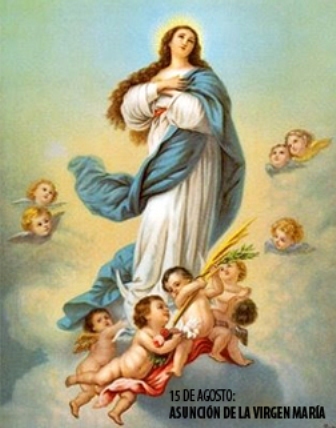  MARTES: Clase sincrónica por zoom.Hora: 1:00 pm.Agenda.Trabajaremos a parrtir de la pg.200MIÉRCOLES: Clase sincrónica por zoom.Hora: 1:00 pm.Agenda.Trabajaremos a partrir de la pg. 213, realizaremos puntos del 1 al 4 de la pg.215 Observar video para profundizar en el tema. https://www.youtube.com/watch?v=hTWxi7BYnYk&t=264sJUEVES: Trabajo en casa. Agenda.Realiza los puntos 5,6,7,8y 9 de la pg.  215.VIERNES:  Clase sincrónica por zoom.Hora: 1:pm.Actividad de repaso.En la unidad donde vive Maria Camila realizaran un estudio para mirar si pueden remodelar algunos espacios, para esto se tiene las siguientes medidas en metros.Según la tabla anterio.¿cuál e sel área en mm de la cancha de futbol?Cuál e sel área del salon social en cm?¿Cuál de esos espacios ocupa más área?En la unidad de María el acensor tiene una capacidad de 70 kg de peso, Maria cambiará algunos muebles, ¿cuáles de ellos puede subir en el acensor al mismo tiempo sin ecceder el peso correspondiente?Convierte el peso en kilos del comeodor a decigramos.Está actividad se hace en clase sincrónica y luego se envia al whatsAppUN SUPER ABRAZO.AREA: MATEMÁTICASDOCENTE: KATHERINE DE LA HOZ TABORDAGRADO: SEXTOFECHA:   DEL 18 al 21 de Agosto/2020ESPACIOMEDIDAS EN METROCancha de fútbol30m x 20,5mBalcón principal3,5mx0,75Salón social42mx35,8mMUEBLESPESO Comedor65.000 gramosSofa18.000 gramosEspejo8.000 gramos